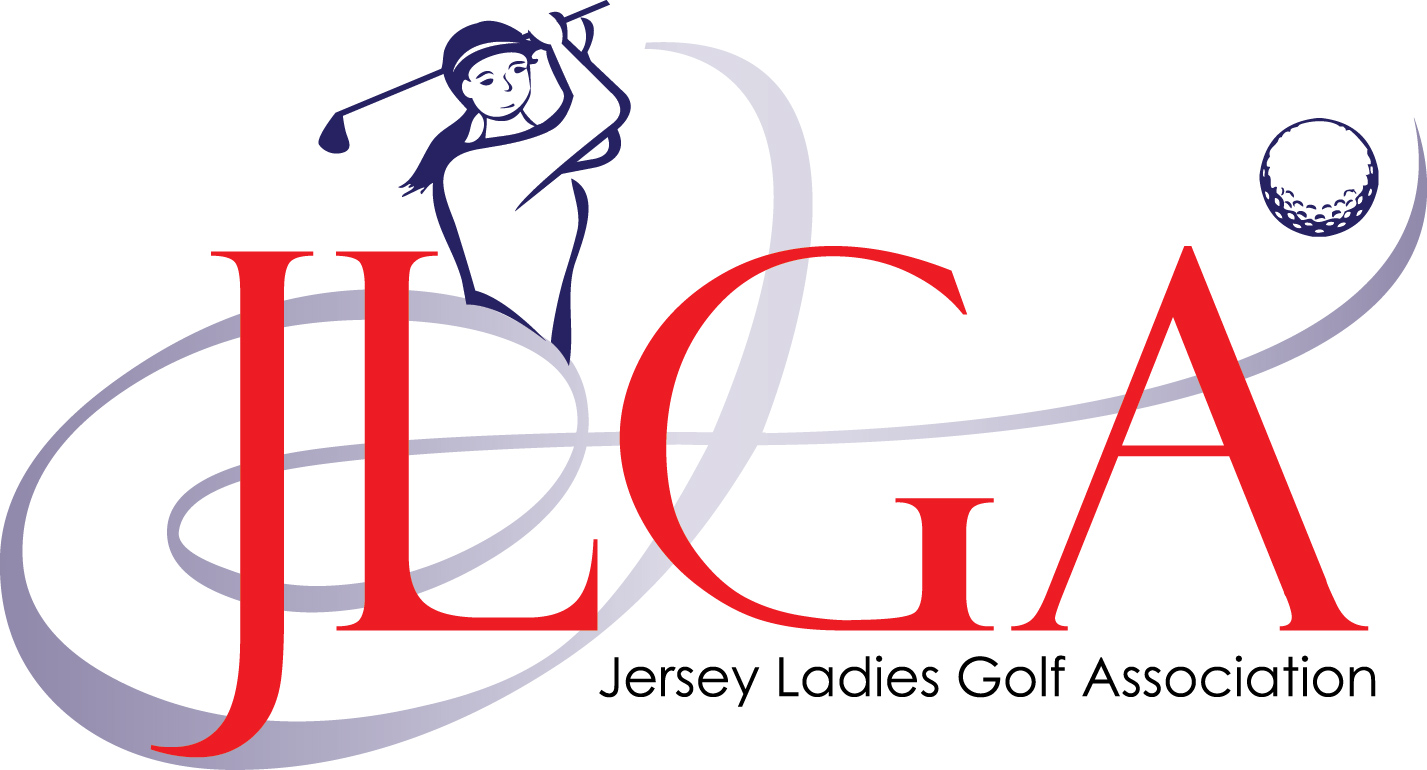 LADIES STROKEPLAY CHAMPIONSHIPSponsored by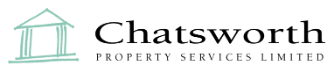  Thursday 11th July 2019Royal Jersey Golf ClubThe Ladies Strokeplay Championship is open to any members of any recognised LGU Club, fulfilling any one of the following conditions:Qualification:		1. A competitor must be born in Jersey. or2. They must have resided in Jersey one year immediately preceding the Championship.3. Any entrant who previously qualified by residence and returns to reside in Jersey shall not       be required to re-qualify.Format:			36 Hole Strokeplay. (Gross scores)                                                          DIV ONE   -    UP TO 9.4 HANDICAP                                                          DIV TWO  -    9.5  TO 18.4 HANDICAP18 holes morning and afternoonThe winner will be the player with the lowest gross score after two rounds regardless of Division.In the event of a tie for first place – there will be a sudden death play-off.Both rounds are qualifying for handicap purposes.The Sponsors and the JLGA invite all players for a light supper at the presentation.Handicap:  	A competitor in the Championship must have an exact CONGU handicap of 18.4 or lessAll entrants must be available to play in each round.  Caddies are optional.  Buggies will not be permitted during this competition. Distance Measuring Devices will be allowed. Players will be started in handicap order, commencing with the lowest out first.The Entry fee is £20.00, please make cheques payable to ‘JLGA’ and send with this entry form to: Annette Ramage. 73, de Bathe Place, Langtry Gardens, St Saviours, JE2 7AGCLOSING DATE: Midnight Friday 5th July 2019Cut>>>>>>>>>>>>>>>>>>>>>>>>>>>>>>>>>>>>>>>>>>>>>>>>>>>>>>>>>>>>>>>>>>>>>>>>>>>>>>>>>>>>>>>>>>>>>ENTRY FORMLADIES STROKEPLAY CHAMPIONSHIP 2019NAME_______________________________________ (please print)   TEL _______________________________CLUB_________________________________________________        EXACT HANDICAP___________________EMAIL ADDRESS _______________________________________      CDH NUMBER_______________________Entry fee: £20 (no refunds will be given)The information you provide will be used by and processed for the sole purpose of the Jersey Ladies Golf Association only.  To ensure confidentiality and privacy, all processing will be compliant with the requirements of The Data Protection (Jersey) Law 2018. 